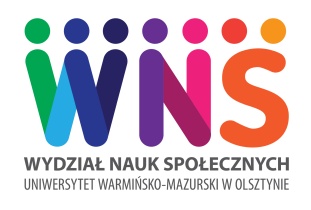 Uniwersytet Warmińsko-Mazurski w OlsztynieWydział Nauk SpołecznychInstytut Nauk PedagogicznychKatedra Pedagogiki Społecznej i Metodologii Badań EdukacyjnychMIĘDZYNARODOWY DZIEŃ PRACY SOCJALNEJORAZOGÓLNOPOLSKI TYDZIEŃ PRACY SOCJALNEJ 
POLSKIEGO STOWARZYSZENIA SZKÓŁ PRACY SOCJALNEJ Studenckie Koło Naukowe Pracy Socjalnej „Kreatywni” ZAPRASZA DO WZIĘCIA UDZIAŁU W XIV OGÓLNOPOLSKIEJ KONFERENCJI KÓŁ NAUKOWYCHSPOŁECZEŃSTWO W OBLICZU SYTUACJI KRYZYSOWYCHKonferencja on-line odbędzie się dn. 18 marca 2022 r.na platformie Microsoft-TeamsPatronat medialny:         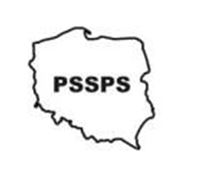 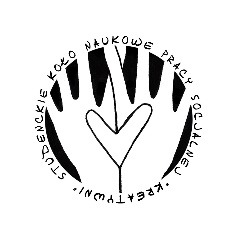 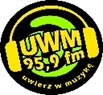 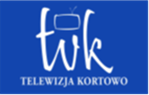 Szanowni Państwo,serdecznie zapraszamy na kolejne spotkanie naukowe organizowane przez studentów i studentki pracy socjalnej z okazji Międzynarodowego Dnia Pracy Socjalnej oraz Ogólnopolskiego Tygodnia Pracy Socjalnej Polskiego Stowarzyszenia Szkół Pracy Socjalnej. W tym roku proponujemy kontynuację namysłu nad kategorią kryzysu, nad którą dyskutowaliśmy w zeszłym roku. Kryzysy, które pojawiają się w kolejnych obszarach życia człowieka coraz bardziej globalne, odczuwalne i doświadczane, np. kryzys migracyjny na granicy, kryzys ekonomiczny, kryzysy wywołane pandemią, kryzys w psychiatrii dziecięcej,  kryzys demograficzny, kryzys ekologiczny pokazują, że problematyka wciąż pozostaje aktualna. Rozważania nad różnym postrzeganiem kategorii kryzysu chcemy prowadzić zapraszając do dyskusji przedstawicieli i przedstawicielki z różnych dziedzin nauk społecznych. Interesuje nas głos wielu perspektyw: pedagogicznej, socjalnej, psychologicznej, socjologicznej, filozoficznej, prawnej, ekonomicznej, politologicznej, czy nauk o bezpieczeństwie. Wybór tematyki stwarza przestrzeń do refleksji nad takimi zagadnieniami, jak: kryzys (w) pracy socjalnej, kryzys humanitarny na granicy, kryzys (w) edukacji, kryzys ekonomiczny, kryzys rodziny. Dyskutując nad wskazanymi obszarami, zachęcamy również do poszukiwań refleksji teoretycznych, rozwiązań praktycznych, form pracy socjalnej, wspierania oraz pomocy, zarówno w wymiarze działań instytucjonalnych, jak i trzeciego sektora.Proponujemy dyskusję nad następującymi obszarami tematycznymi:Kryzys (w) pracy socjalnej - przeciwdziałanie kryzysom w wymiarze indywidualnym, grupowym oraz społecznym, system pomocy w sytuacjach kryzysowych, pracownicy socjalni wobec sytuacji kryzysowych klientów, strategie wspierania osób, rodzin w kryzysie, modele interwencji kryzysowej w pracy socjalnej, wsparcie w pandemii, superwizja w kryzysach.Kryzys migracyjny na granicy – pomoc humanitarna na granicy, aktywność organizacji pozarządowych, oddolna pomoc mieszkańców pogranicza, ubieganie się o ochronę międzynarodową, działania ratownicze, informacyjne, rzecznicze, praca socjalna z uchodźcami.Kryzys (w) edukacji - nierówności w dostępie do technologii – „znikanie uczniów z systemu”, kompetencje cyfrowe uczniów, nauczycieli i rodziców, wsparcie nauczycieli w edukacji hybrydowej, wewnątrzsterowność i motywacja uczniów i nauczycieli w dobie pandemii, strategie kształcenia na odległość, nowe możliwości edukacyjne, mocne i słabe strony edukacji hybrydowej/on-line.Kryzys ekonomiczny – spadek jakości życia społecznego, wysoka inflacja,  trudności ekonomiczne i mieszkaniowe młodych ludzi; trudności w zaspokajaniu podstawowych potrzeb; bariery finansowe w kontynuowaniu studiowania w trybie stacjonarnym; wynagrodzenia w obszarze zawodów edukacyjnych i pomocowych.Kryzys (?) rodziny – kryzys czy przemiana rodziny, rozluźniające się więzi rodzinne, powolny zanik tradycyjnych funkcji rodziny, zmiany demograficzne w rodzinach, mozaikowość życia rodzinnego, nowe modele macierzyństwa i ojcostwa, rodzina w pandemii Mamy nadzieję, że zaproponowana tematyka konferencji spotka się z Państwa zainteresowaniem, a refleksje będące jej wynikiem staną się źródłem inspiracji do podejmowania dyskusji, wymiany poglądów i idei, a także integracji środowiska studenckiego wokół dalszych badań.  Serdecznie zapraszamy do udziału w konferencji i czekamy na Państwa zgłoszenia na adres mailowy: konferencja_2022@wp.pl do dnia 06.03.2022 r.Udział w konferencji jest bezpłatny. Komitet OrganizacyjnyCzłonkowie Studenckiego Koła 
Naukowego Pracy Socjalnej „Kreatywni”:Patrycja ZarazińskaLaura TrelewiczOliwia JaworskaCezary OrzołekKomitet NaukowyDr hab. Ewa Kantowicz, prof. UWMDr hab. Małgorzata Ciczkowska-Giedziun, prof. UWM Dr Bożena ChrostowskaMgr Magdalena DymowskaDr Lidia Willan-HorlaDr Magdalena Zmysłowska